Publicado en Puerto Vallarta  el 20/07/2020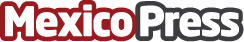 Baby Boom de cachorros de felinos en peligro de extinción en Zoológico de VallartaNacimientos masivos de felinos en peligro de extinción en famoso zoológico de Jalisco MéxicoDatos de contacto:Martin Jimenez3222280955Nota de prensa publicada en: https://www.mexicopress.com.mx/baby-boom-de-cachorros-de-felinos-en-peligro Categorías: Internacional Viaje Sociedad Entretenimiento Veterinaria Mascotas Jalisco http://www.mexicopress.com.mx